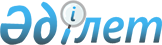 О признании утратившими силу некоторые постановления акимата Буландынского районаПостановление акимата Буландынского района Акмолинской области от 14 апреля 2016 года № а-04/111      О признании утратившими силу некоторые постановления акимата Буландынского района

      В соответствии статьи 37 Закона Республики Казахстан от 23 января 2001 года "О местном государственном управлении и самоуправлении в Республике Казахстан", акимат Буландынского района ПОСТАНОВЛЯЕТ:

      1. Признать утратившим силу постановления акимата согласно приложению.

      2. Настоящее постановление вступает в силу со дня подписания.

 Перечень постановлений акимата Буландынского района, признанных утратившими силу      1. Постановление акимата Буландынского района от 11 июля 2012 года № А-07/272 "Об установлении квоты рабочих мест для лиц, состоящих на учете службы пробации уголовно-исполнительной инспекции, а также лиц, освобожденных из мест лишения свободы и несовершеннолетних выпускников интернатных организаций" (зарегистрировано в Реестре государственной регистрации нормативных правовых актов за № 1-7-159 от 30 июля 2012 года, опубликовано 10 августа 2012 года в районных газетах "Вести Бұланды жаршысы" и "Бұланды таңы");

      2. Постановление акимата Буландынского района от 10 октября 2013 года № а-10/370 "О внесении изменений в постановление акимата Буландынского района от 11 июля 2012 года № А-07/272 "Об установлении квоты рабочих мест для лиц, состоящих на учете службы пробации уголовно-исполнительной инспекции, а также лиц, освобожденных из мест лишения свободы и несовершеннолетних выпускников интернатных организаций"" (зарегистрировано в Реестре государственной регистрации нормативных правовых актов за № 3870 от 04 ноября 2013 года, опубликовано 15 ноября 2013 года в районных газетах "Вести Бұланды жаршысы" и "Бұланды таңы");

      3. Постановление акимата Буландынского района 10 октября 2013 года года № а-10/371 "О внесении изменения в постановление акимата Буландынского района от 20 января 2010 года № А-01/11 "Об установлении квоты рабочих мест для трудоустройства инвалидов по Буландынскому району"" (зарегистрировано в Реестре государственной регистрации нормативных правовых актов за № 3871 от 4 ноября 2013 года, опубликовано 15 ноября 2013 года в районных газетах "Вести Бұланды жаршысы" и "Бұланды таңы");

      4. Постановление акимата Буландынского района года № а-12/356 от 8 декабря 2015 "Об определении спроса и предложения на общественные работы, утверждении перечня организаций, видов, объемов и конкретных условий общественных работ, размеров оплаты труда участников и источников их финансирования по Буландынскому району на 2016 год (зарегистрировано в Реестре государственной регистрации нормативных правовых актов за № 5167 от 31 декабря 2015 года, опубликовано 8 января 2016 года в районных газетах "Вести Бұланды жаршысы" и "Бұланды таңы");

      5. Постановление акимата Буландынского района № а-12/357 от 8 декабря 2015 года "Об установлении дополнительного перечня лиц, относящихся к целевым группам населения на 2016 год" (зарегистрировано в Реестре государственной регистрации нормативных правовых актов за № 5168 от 31 декабря 2015 года, опубликовано 8 января 2016 года в районных газетах "Вести Бұланды жаршысы" и "Бұланды таңы").


					© 2012. РГП на ПХВ «Институт законодательства и правовой информации Республики Казахстан» Министерства юстиции Республики Казахстан
				
      Аким района

К.Испергенов
Приложение
к постановлению акимата
Буландынского района
от "14" апреля 2016 года
№ а-04/111